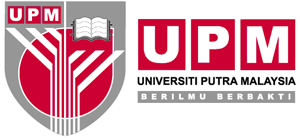 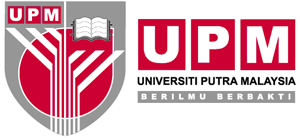 KERTAS UNTUK MAKLUMANMESYUARAT JAWATANKUASA JARINGAN INDUSTRI & MASYARAKAT UPMSUKUAN KETIGA TAHUN 2019UNIVERSITI PUTRA MALAYSIALATARBELAKANG Kertas ini bertujuan untuk memaklumkan Mesyuarat Jawatankuasa Jaringan Industri & Masyarakat, Universiti Putra Malaysia (UPM) tentang aktiviti-aktiviti yang telah dilakukan sepanjang Sukuan Kedua Tahun 2019 iaitu daripada Julai hingga September 2019.LAPORAN AKTIVITI  CiRNeT telah menjalin hubungan dengan rakan industri yang berpotensi dalam usaha untuk mempergiat kerjasama strategik antara UPM dengan pihak industri. Jalinan hubungan tersebut telah membuka peluang bagi pelaksanaan program pembangunan pelajar, latihan industri pelajar, ceramah/peluang kerjaya, kerja perundingan, projek penyelidikan dan kerjasama lain yang memberi nilai tambah kepada UPM dan industri.Peranan dan sumbangan yang dilakukan oleh CiRNeT dalam jalinan hubungan tersebut adalah seperti berikut:Menghubungkan/mempertemukan pihak industri dengan wakil UPM;Menguruskan mesyuarat/taklimat/perlaksanaan aktiviti antara UPM dengan rakan industri;Menyediakan kertas cadangan, dokumen perundangan berkaitan (MoU/MoA/NDA), laporan dan pembentangan;Membuat hubungan susulan dengan wakil UPM dan rakan industri bagi memantau perkembangan dan kelestarian hubungan/aktiviti.Aktiviti-aktiviti serta kerjasama bersama industri baharu yang dijalankan oleh CiRNeT sepanjang Sukuan Ketiga Tahun 2019 adalah seperti berikut;2.4 	Sepanjang Sukuan Kedua 2019, tiada pelajar yang memohon untuk menjalani latihan industri di luar negara.3.0	Baki Tabung Amanah Latihan Industri (6223800) sehingga 8 September 2019 adalah sebanyak RM47,400.404.0	SYOR	Mesyuarat diminta untuk mengambil maklum laporan daripada Pusat Hubungan & Jaringan Industri (CiRNeT) daripada Julai hingga September 2019.		_______________________________________________Disediakan oleh:Pusat Hubungan dan Jaringan Industri (CiRNeT)Universiti Putra Malaysia8 September 2019BilPROGRAM / PROJEKKETERANGAN1Conference Northern Region Safety and Health (300 industries)1 Julai 2019Pengarah CirNET telah di jemput selaku Plenary Speaker dan telah membentangkan kertas Kerja bertajuk : “Strategic OSH NGOs Alliance – Synergy For The Future“Seramai hamper 300 ratus peserta dari pelbagai industri terlibat sebagai peserta. Program telah berlansung di Hotel Northern Light, Seberang Jaya, Pulau Pinang.2Latihan Penaksiran Ergonomik kepada Industri Kecil dan Sederhana anjuran JKKP Pulau Pinang dan JKKP Ibu Pejabat2 & 9 Julai 2019Pengarah CiRNET telah memberikan latihan penaksiran Ergonomik Asas kepada Safety and health Coordinator Industri Kecil dan Sederhana (IKS). Sebanyak 15 syarikat telah menghadiri dan telah membuat tugasan yang telah di berikan dan telah di nilai. Markah telah di hantar ke JKKP ibu Pejabat untuk tindakan lanjut.3Perbincangan Dengan KG Information System Private Limited (KGiSL) Untuk Untuk Peluang Kolaborasi Dan Latihan Industri Untuk Pelajar UPM4 Julai 2019Satu perbincangan telah diadakan pada 4 Julai 2019 yang dihadiri oleh wakil dari KG Information System Private Limited (KGiSL). Di antara agenda yang dibincangkan termasuklah peluang kerjasama dalam 2U2i program, latihan bersama berkaitan dengan ‘sales’ serta peluang latihan industri untuk pelajar UPM.4Mesyuarat Bersama CEO Proven Holding (M) Sdn. Bhd. Untuk Membincangkan Rancangan Program CEO @ Faculty8 Julai 2019 Satu mesyuarat telah diadakan pada 8 Julai 2019 yang dihadiri oleh CEO Proven Holding (M) Sdn. Bhd.  dan wakil pengurusan Proven Holding (M) Sdn. Bhd., Dato’ TNC JINM,  wakil Fakulti Ekonomi, wakil Fakulti Rekabentuk dan Senibina, wakil Fakulti Kejuruteraan dan Pengurusan CiRNeT, di Proven Holding (M) Sdn. Bhd. Di antara agenda yang dibincangkan termasuklah aktiviti untuk program CEO@Faculty 2019, peluang kerjasama dalam projek industri yang berkaitan, peluang latihan industri dan kerjaya untuk pelajar UPM.5Mesyuarat Bersama Malaysian Federation for Safety and Health (MyFOSH)5 & 15 Julai 2019Dua mesyuarat telah di adakan Bersama 14 persatuan di bawah Keselamatan dan Kesihatan Pekerjaan. Persatuan termasuk 1) Malaysian Society of Occupational Safety and Health (MSOSH) 2) Human Factors and Ergonomics Society of Malaysia (HFEM) 3) Malaysian Industrial Hygiene Association (MIHA) 4) Malaysian Occupational Scaffolding Association (MOSA) 5) Malaysian Occupational Health Practitioners Association (MOHPA) 6) Persatuan Pengamal Keselamatan, Kesihatan Pekerjaan dan Persekitaran Negeri Perak (POSHE) 7) Pahang Environment Safety Health Association (PESHA) 8) DOSHTECH 9) MOSHPA 10) PPMKI 11) MAEH 12) MOSHPA 13) NRG-SHE Association (Persatuan Pengamal Keselamatan & Kesihatan Pekerjaan Wilayah Utara (NRG-SHE) 14) Persatuan Pengamal Keselamatan dan Kesihatan Pekerjaan Negeri Johor (SRG-SHE). Mesyuarat membincangkan kerjasama mengenai penganjuran Konferens Bersama UPM pada 10 dan 11 Disember 2019  .6Mesyuarat Bersama AirAsia (Malaysia) 15 Julai 2019Mesyuarat yang telah di hadiri oleh Kapten Izwan – Pengurus Human Factor AirAsia Malaysia dan Cik Noradila (Eksekutif Ground Safety). Mesyuarat membincangkan dua program Bersama pada bulan September 1) (Promotion on Tobacco Harm Reduction di Airport Kota Kinabalu – 26 dan 27 September 2019) dan 2) Human Factors in aviation di RedQ pada 10 Oktober 2019. Mesyuarat juga membincangkan kerjasama jangka Panjang Bersama UPM dan HFEM.7Latihan Penaksiran Ergonomik Lanjutan17-18 Julai 2019Pengarah CiRNET telah memberikan latihan penaksiran Ergonomik lanjutan kepada Pengamal bidang Keselamatan dan Kesihatan Pekerjaan dan Perunding swasta. Sebanyak 11 wakil industri termasuk Mubadala dan Texas Instrument Melaka telah menghadiri dan telah membuat tugasan yang telah di berikan dan telah di nilai. Program telah di laksanakan di Hotel Palm Garden, Putra Jaya.8Mesyuarat Bersama JUUL (Singapore) LTD18 Julai 2019Mesyuarat Bersama JUUL telah di jalankan dan membincangkan mengenai kerjasama penyelidikan yang berkaitan dengan tobacco harm reduction. UPM telah menyediakan proposal penyelidikan untuk semakan pihak JUUL (Singapore).9Mesyuarat Bersama Malaysia with Tobbaco Harm Reduction KSOLs 19Julai 2019Mesyuarat Bersama THR KSOLS telah di jalankan di Pejabat Frost & Sullivan bagi menubuhkan Malaysian Society of Harm Reduction (MSHR). Pihak UPM, termasuk USM telah di jemput dalam mesyuarat ini. Di dalam mesyuarat ini, satu konferens Bersama MyFOSH Bersama MSHR dan UPM akan di adakan pada 10-11 Disember 2019.10Penaksiran Ergonomik Lanjutan di Time.com Sdn Bhd23 Julai 2019Pengarah CiRNET telah menjalankan penaksiran Ergonomik lanjutan kepada Time.com di Shah Alam terhadap 4 pekerja di Call center. Laporan telah di hantar dan pembentangan telah di buat kepada Safety and Health Officer Time.com dan cadangan penambah baikan telah di bentangkan.11Penaksiran Ergonomik Lanjutan di Elektrisola (M) Sdn Bhd24 Julai 2019Pengarah CiRNET telah menjalankan penaksiran Ergonomik lanjutan kepada Elektrisola di Janda Baik, Pahang Darul Makmur terhadap 10 pekerja di dua Bahagian yang terlibat dengan pengendalian manual. Laporan telah di hantar dan pembentangan akan di buat pada 13 September 2019 kepada Pengurusan Elektrisola.12How to get private grant management24 Julai 2019Kursus ini dijalankan pada 24 Julai 2019 di Institut Pengajian Sains Sosial UPM. Kursus ini bertujuan memberi pendedahan dan maklumat penting kepada pensyarah berkaitan cara-cara dan kaedah mendapatkan geran daripada industri luar bagi menyokong projek penyelidikan mereka.13Mesyuarat Bersama NS Bluescope29 Julai 2019Mesyuarat Bersama NS Bluescope telah di adakan bagi membincangkan kerjasama di antara UPM. Antara kerjasama yang di cadangkan adalah :1) MOU di antara UPM dan Bluescope2) Student praktikal di NS Bluescope3) Penyelidikan di dalam bidang Ergonomik14Mesyuarat Bersama Asia Pacific occupational Safety Organisation7 Ogos 2019Mesyuarat ini telah di hadiri Bersama oleh pihak MSOSH dan HFEM. Mesyuarat ini bertujuan untuk meningkatkan kerjasama di antara UPM dan APOSHO dalam mengangkat UPM selaku Universiti yang ulung di dalam bidang Keselamatan dan Kesihatan Pekerjaan.15Pra Bengkel Naik Taraf ICRIS5 Ogos 2019Pihak CiRNeT telah mengambil satu inisiatif di dalam memantapkan lagi Sistem ICRIS dengan mengadakan satu Pra- Bengkel Naik Taraf ICRIS pada 5 Ogos 2019 di Bilik Latihan UCTC, semua Urusetia ICRIS setiap PTJ.  Pra-Bengkel tersebut diadakan untuk mendapatkan input dari semua PTJ bagi menaik taraf sistem ICRIS.16Mesyuarat Bersama MSHR (Malaysian Society of Harm Reduction8 Ogos 2019Mesyuarat Bersama MSHR adalah bertujuan untuk bekerjasama dalam menjalankan Konferens bersama MyFOSH di White House pada 10-11 Disember 2019.17Program “Designing Effective Road Safety”8 Ogos 2019Persatuan Faktor Manusia dan Ergonomik Malaysia (HFEM) dengan kerjasama PERKESO dan UPM Centre of Industry Relations and Networks (CiRNet) telah  mengadakan kursus berkenaan “Designing Effective Road Safety at Workplace” pada 8 Ogos 2019 bertempat di UPM White House TNCPI, UPM. Kursus ini adalah bertujuan untuk memberi pendedahan kepada peserta berkenaan garis panduan pembangunan program keselamatan jalan raya yang efektif di tempat kerja. Modul kursus merangkumi pengenalan kepada keselamatan jalan raya, garis panduan pembangunan program keselamatan jalan raya dan kajian kes.Kursus ini telah dihadiri oleh seramai 20 orang peserta dari pelbagai organisasi, termasuk Federal Metal Printing Factory Sdn. Bhd., Putra Business School, Swift Integrated Logistics Sdn. Bhd.. Lafarge Malaysia, Limocab (M) Sdn. Bhd., Taylor’s University, Qamara Therapy & Soecial Education Sdn. Bhd. dan SHO Security & Cleansing. Di akhir kursus, peserta-peserta dibahagikan kepada beberapa kumpulan dan diminta untuk membentangkan hasil perbincangan berkenaan program-program keselamatan jalan raya yang mereka cadang untuk lakukan di tempat kerja masing-masing berlandaskan modul-modul yang telah diajar. Secara kesimpulannya, kursus ini telah berjaya diadakan dan telah memberi manfaat kepada peserta-peserta yang hadir.18Mesyuarat Garis Panduan berkaitan Kerja menggunakan VDU(Syabas Sdn Bhd) 9 Ogos 2019Mesyuarat Bersama TM Malaysia, NIOSH, UPM, SGS, UTP dan Syabas bertujuan menyediakan deraf baharu Garis Panduan berkaitan Kerja menggunakan VDU oleh Jabatan Keselamatan dan Kesihatan Pekerjaan (JKPP). Garispanduan ini akan di gunakan bagi mengantikan Garis Panduan yang telah melebihi 20 tahun.Mesyuarat telah di jalankan di Syabas Sdn Bhd.19Mesyuarat Bersama INFINEON (M) Sdn Bhd12 Ogos 2019Mesyuarat Bersama Infineon Kulim ini adalah membincangkan permohonan Infineon bagi mencadangkan program Latihan Pengendalian Manual kepada kakitangan Infineon. Proposal latihan telah di hantar dan telah menerima maklum balas bagi membaiki cadangan Program Latihan oleh CiRNET.20Latihan Penilaian Ergonomik Bersama dengan 13 rakan Industri14-15 Ogos 2019Pengarah CiRNET dan HFEM telah memberikan latihan penaksiran Ergonomik Asas kepada Safety and health dan perunding di dalam bidang Keselamatan dan kesihatan pekerjaan. Sebanyak 13 syarikat telah menghadiri dan telah membuat tugasan yang telah di berikan dan telah di nilai. Markah ujian dan tugasan akan di hantar ke JKKP ibu Pejabat untuk tindakan lanjut.Program di jalankan di Hotel Equatorial, Pulau Pinang.21Mesyuarat bersama Duta Malaysia ke Senegal19 Ogos 2019Mesyuarat Bersama Duta Malaysia ke Senegal telah membincangkan kerjasama untuk memperkenalkan UPM kepada industri di Senegal termasuk PetroSen (Petroluem Senegal). Satu cadangan latihan kepada petani padi bagi penanaman padi dua tahun sekali di bawah Islamic Development Bank (IDB). Kertas Kerja menunggu maklum balas dari Duta Malaysia ke Senegal. Kertas Kerja adalah dengan kerjasama ITAFORCE.22Mesyuarat bersama International Ergonomic Association (IEA) (22-24 Ogos)Mesyuarat Bersama IEA yang di hadiri oleh Pengarah CiRNET yang juga presiden HFEM merupakan mesyuarat tahunan yang di adakan di helsingor, Denmark. UPM juga di wakili oleh Timbalan Presiden HFEM yang juga Penyelaras Siswazah Fakulti Perubatan dan Sains Kesihatan. Malaysia terlibats secara lansung dengan Program Professional Standard and Education ACED23Mesyuarat bersama Hong Leong Bank 27 Ogos 2019Mesyuarat Bersama Hong Leong Bank ini adalah membincangkan permohonan HLB bagi mencadangkan program Latihan Office ergonomic dan penaksiran ergonomic di tempat kerja. Proposal latihan telah di hantar dan menunggu maklum balas bagi membaiki cadangan Program Latihan oleh CiRNET.24Mesyuarat Bersama Jangkauan Higen (IH2C) 27 Ogos 2019Mesyuarat Bersama bertujuan dalam menjalankan program Bersama JKKP, ASTRO, HFEM, MIHA, CCM dan MSOSH dalam Pertandingan Video OSH (Ergonomik, Kimia dan Kebisingan) di peringkat Sekolah, IPTA dan Industri.25Workshop on Cell Metabolism Study Using Phenotypic Microarray Technology27-28 Ogos 2019CirNeT bersama industri (Focus Biotech) dan NGO (BiomedKL) telah menganjurkan bengkel latihan teknikal khas bertajuk “Workshop on Cell Metabolism Study using Phenotypic Microarray Technology” pada 27 dan 28 Ogos 2019. Seramai 20 peserta terlibat dengan bengkel yang dianjurkan. Selain daripada peserta tempatan, bengkel tersebut juga melibatkan peserta antarabangsa dari Vietnam, Indonesia dan Filipina.26Program 1 hari bersama Jaringan Industri & Komuniti di FEP29 Ogos 2019Pada 29 Ogos 2019, pihak CiRNeT telah dijemput oleh FEP untuk memberi taklimat kepada pensyarah di FEP berkaitan ICRIS dan Jaringan Industri. Program ini disertai 33 orang pensyarah dan turut dirasmikan Timbalan Dekan (Penyelidikan & Jaringan Industri dan Masyarakat) FEP iaitu Prof. Madya Dr. Suhaimi AB Rahman.27Federation of Malaysian Manufactures (FMM) Negeri Sembilan Conference 11 September 2019Prof. Dr. Shamsul Bahri telah dijemput untuk membentangkan kertas bertajuk Ergonomic Trained Person (Initial Ergonomic Risk Assesment) pada Konferen FMM Negeri Sembilan yang telah berlangsung pada 11 -12 September 2019 bertempat di Palm Seremban Hotel, Negeri Sembilan.Sebanyak 20 peserta yang terdiri daripada 19 buah industri telah hadir pada konferen tersebut.28Bengkel Initial Ergonomics Risk AssessmentFirst Solar(Kulim Hi-Tech)17 September 2019Bengkel Initial ERA telah di jalankan bersama dengan 26 kakitangan First Solar. Latihan di jalankan untuk ahli jawatankuasa keselamatan dan kesihatan pekerjaan First Solar Sdn Bhd. Laporan yang telah di siapkan oleh akan di gunakan oleh Ergonomics Trained Person (ETP) di bawah Garis Panduan Penaksiran Ergonomik di Tempat Kerja 2017. 29Penceramah Seminar Keselamatan Dan Kesihatan Pekerjaan Peringkat Kebangsaan 201919 September 2019Seminar Keselamatan Dan Kesihatan Pekerjaan Peringkat Kebangsaan 2019 anjuran Majlis Keselamatan dan Kesihatan Negara (MKKP). Prof Dr Shamsul telah membentangkan halatuju Universiti dan pusat latihan dalam OSH Master Plan 2020 - 202530Kempen Oh My ICRIS20 September 2019Fakulti Pengajian Pendidikan telah menjemput CiRNeT sempena Kempen Oh My ICRIS yang telah diadakan pada 20 September 2019.  Kempen tersebut telah dibahagi kepada 2 sesi iaitu sesi penerangan mengenai ICRIS pada sebelah pagi dan pada sesi petang pulak, pensyarah telah dijemput untuk hadir ke Klinik ICRIS bagi mengisi laporan projek serta sesi soal jawab bersama urusetia ICRIS CiRNeT.31AirAsia Safety Day Kota Kinabalu26 September 2019Pihak AirAsia telah menjemput CiRNeT bersama-sama memberi penerangan dan kesedaran terhadap keselamatan dan kesihatan pekerjaan di tempat kerja.  CiRNeT telah membuka booth di pameran sempena AirAsia Safety Day yang telah berlangsung pada 26 September 2019 di Lapangan Terbang Kota Kinabalu, Sabah.  Berbagai aktiviti dan penerangan telah disediakan kepada para pengunjung yang terdiri daripada kakitangan AirAsia.32Designing Effective Road Safety Programme at Work 230 September 2019Persatuan Faktor Manusia dan Ergonomik Malaysia (HFEM) dengan kerjasama PERKESO dan UPM Centre of Industry Relations and Networks (CiRNet) telah  mengadakan kursus berkenaan siri 2 “Designing Effective Road Safety at Workplace Siri 2” pada 30 September bertempat di UPM Bangunan TNCPI, UPM. Kursus ini adalah bertujuan untuk memberi pendedahan kepada peserta berkenaan garis panduan pembangunan program keselamatan jalan raya yang efektif di tempat kerja. Modul kursus merangkumi pengenalan kepada keselamatan jalan raya, garis panduan pembangunan program keselamatan jalan raya dan kajian kes.Di akhir kursus, peserta-peserta dibahagikan kepada beberapa kumpulan dan diminta untuk membentangkan hasil perbincangan berkenaan program-program keselamatan jalan raya yang mereka cadang untuk lakukan di tempat kerja masing-masing berlandaskan modul-modul yang telah diajar. 33Mesyuarat bersama Duta Senegal30 September 2019Mesyuarat Bersama Duta Senegal dan barisan pengurusan Fakulti Perubatan dan Sains Kesihatan untuk membincangkan potensi kerjasama dan usahasama dalam pelbagai aspek khasnya dalam akademik, mobiliti pelajar, penyelidikan dan pembanguan produk di Kedutaan Senagal Malaysia